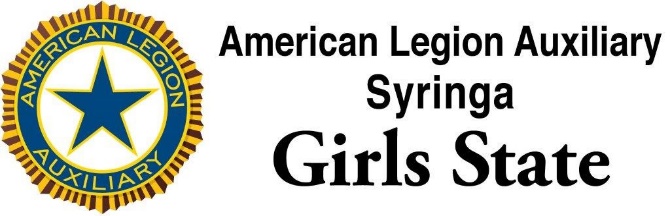 2024 School Instructions and Interest FormWhat is Girls State? Girls State is a fast-paced, hands-on experience which teaches Americanism and the political process. Attendees are divided into cities, counties, and political parties; delegates participate in mock government by developing city responsibilities, running for political office, and debating and passing legislation. Two delegates from Idaho will be selected to participate as “State Senators” at Girls Nation in Washington, DC.When and Where is Girls State? Girls State is held at Northwest Nazarene University in Nampa, Idaho. The 2024 Session will be from June 9 through June 14. If selected as a delegate to attend Girls State, you must attend the session in its entirety.How do I apply? Schools are highly encouraged to introduce the opportunity to their Junior aged girl students. They can call upon the local American Legion Auxiliary Units or previous Girls State attendees to come and present about the program. Information about our program is on our website, for interested individuals. Schools will gauge interest and send them to the local ALA unit to be interviewed. How are interviews managed? Members of the American Legion Auxiliary will interview you. Each unit is different and will manage interviews according to what they see fit. Girls will then be selected by unit members to attend this year’s session of Girls State. It will be the responsibility of the delegate and their local unit to decide how they will fund their Girls State experience (the current cost $500/delegate).When to fill out the Online Application: The Online Application will need to be completed once a delegate has been selected. A delegate will need to report back to their sponsoring unit that this application is complete. Applications will need to be started no later than April 1st, 2024, so that we can sufficiently prepare for this years session. Please return this form to your local ALA unit with interested individuals’ information (name, high school, phone number/email): _________________________________________________________________________________________________________________________________________________________________________________________________________________________________________________________________________________________________________________________________________________________________________________________________________________________________________________________________________________________________________________________________________________________________________________________________________________________________________________________________________________________________________________________________________________________________________________________________________________________________________________________________________________________________________________________________________________________________________________________________________________________________________________________________________________________________________________________________________________________________________________________________________________________________________________________________________________________________________________________________________________________________________________________________________________________________________________________________________________________________________________________________________________________________________________________________________________________________________________________